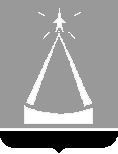 ГЛАВА  ГОРОДА  ЛЫТКАРИНОМОСКОВСКОЙ ОБЛАСТИПОСТАНОВЛЕНИЕ 19.06.2014 № 488-п              г.ЛыткариноОб утверждении Положения об оплате труда работников муниципальных учреждений здравоохранения города Лыткарино Московской областиНа основании ст.145 Трудового кодекса РФ, с учетом Постановления Правительства Московской области от 03.07.2007 №483/23 «Об оплате труда работников государственных учреждений здравоохранения Московской области», в целях усиления стимулирующей роли заработной платы в повышении результативности работы, качества предоставляемых бюджетных услуг, оплаты труда работников муниципальных учреждений здравоохранения города Лыткарино Московской области,  постановляю:1. Утвердить прилагаемое Положение об оплате труда работников муниципальных учреждений здравоохранения города Лыткарино Московской области.2. Признать утратившим силу:Положение об оплате труда работников муниципальных учреждений здравоохранения, утвержденное постановлением Главы города Лыткарино от 27.08.2007 №76-п. «О введении отраслевых систем оплаты труда работников бюджетной сферы г.Лыткарино»;Постановление Главы города Лыткарино от 29.02.2008 №25-п «О внесении изменений в постановление Главы города Лыткарино Московской области от 27.08.2007г. №76-п «О введении отраслевых систем оплаты труда работников бюджетной сферы г.Лыткарино»;Постановление Главы города Лыткарино от 12.08.2008 №65-п «О внесении изменений в постановление Главы города Лыткарино Московской области от 27.08.2007г. №76-п «О введении отраслевых систем оплаты труда работников бюджетной сферы г.Лыткарино»;Постановление Главы города Лыткарино от 19.12.2008 №173-п «О внесении изменений в Положение об оплате труда работников муниципальных учреждений здравоохранения города Лыткарино»;Постановление Главы города Лыткарино от 03.04.2009 №154-п «О внесении изменений в некоторые постановление Главы города Лыткарино «О введении отраслевых систем оплаты труда работников бюджетной сферы г.Лыткарино»;Постановление Главы города Лыткарино от 10.05.2011 №250-п «О внесении изменений в Положение об оплате труда работников муниципальных учреждений здравоохранения города Лыткарино Московской области»;Постановление Главы города Лыткарино от 08.11.2011 №618-п «О внесении изменений в Положение об оплате труда работников муниципальных учреждений здравоохранения города Лыткарино Московской области»;Постановление Главы города Лыткарино от 29.12.2011 №853-п «О внесении изменений в Положение об оплате труда работников муниципальных учреждений здравоохранения города Лыткарино Московской области»;Постановление Главы города Лыткарино от 22.10.2012 №914-п «О внесении изменений в Положение об оплате труда работников муниципальных учреждений здравоохранения города Лыткарино Московской области»;Постановление Главы города Лыткарино от 03.06.2013 №399-п «О внесении изменений в Положение об оплате труда работников муниципальных учреждений здравоохранения города Лыткарино Московской области».3. Настоящее постановление применяется к правоотношениям, возникшим с 01.05.2014г. 4. Опубликовать настоящее постановление в газете «Лыткаринские вести» и разместить на официальном сайте города Лыткарино Московской области в сети «Интернет».5. Контроль  за исполнением настоящего постановления возложить на  заместителя  Главы  Администрации  города  Лыткарино  А.Ю. Уткина.                                  Е.В. Серёгин          Утверждено Постановлением Главыгорода Лыткарино от «19» июня 2014 № 488-п       ПОЛОЖЕНИЕОБ ОПЛАТЕ ТРУДА РАБОТНИКОВ МУНИЦИПАЛЬНЫХ УЧРЕЖДЕНИЙ ЗДРАВООХРАНЕНИЯ ГОРОДА ЛЫТКАРИНО МОСКОВСКОЙ ОБЛАСТИ1. Общие положения        1.1.Настоящее Положение устанавливает размеры и условия оплаты труда работников муниципальных учреждений здравоохранения города Лыткарино Московской области (далее- учреждения).        1.2. Размер заработной платы работников учреждения устанавливается исходя из должностного оклада (тарифной ставки), компенсационных и стимулирующих выплат.Трудовые договоры с руководителями и работниками учреждений предусматривают конкретизацию условий оплаты труда, показателей и критериев оценки эффективности деятельности с целью установления выплат стимулирующего характера в зависимости от результатов труда и качества оказываемых государственных услуг, обеспечивающих введение эффективного контракта.        1.3. В случаях если устанавливаемые работникам в соответствии с настоящим Положением должностные оклады (тарифные ставки) с учетом повышений, надбавок и доплат оказываются ниже действующих тарифных ставок (окладов) с учетом повышений, надбавок и доплат, предусмотренных нормативными правовыми актами Московской области, актами органов местного самоуправления указанным работникам выплачивается соответствующая разница в заработной плате за время их работы в той же должности (профессии) в данном учреждении.2. Установление должностных окладов руководителей, специалистов и служащих учреждения и тарифных ставок по оплате труда рабочих учреждения       2.1. Должностные оклады руководителей, специалистов и служащих учреждения устанавливаются в соответствии с приложениями № 1-8 к настоящему Положению.       2.2. Должностные оклады общеотраслевых должностей работников учреждений устанавливаются в соответствии с приложениями № 9 к настоящему Положению.       2.3. Размер должностного оклада работника в пределах диапазона окладов (минимального и максимального размеров) устанавливается в соответствии с системой оплаты труда учреждения, устанавливаемой с учетом мнения представительного органа работников.       2.4. Количество тарифных разрядов, межразрядные тарифные коэффициенты и тарифные ставки по разрядам тарифной сетки по оплате труда рабочих учреждения устанавливаются в соответствии с приложением № 10 к настоящему Положению.       Тарифные разряды тарифной сетки по оплате труда рабочих учреждений соответствуют тарифным разрядам Единого тарифно-квалификационного справочника работ и профессий рабочих (ЕТКС).       Руководителю учреждения предоставляется право осуществлять оплату труда высококвалифицированным рабочим, выполняющим важные и ответственные работы, исходя из 9-10 тарифных разрядов тарифной сетки по оплате труда рабочих учреждения, представленной в приложении №10 к настоящему Положению.        Перечень профессий высококвалифицированных рабочих учреждений, занятых на важных и ответственных работах, оплата труда которых может производиться исходя из 9-10 тарифных разрядов тарифной сетки по оплате труда рабочих учреждений,  утверждается руководителем учреждения по согласованию с Администрацией города Лыткарино.        2.5. При установлении размера должностных окладов учитывается квалификационная категория при работе медицинских и фармацевтических работников по специальности, по которой им присвоена квалификационная категория.       Врачам - руководителям структурных подразделений квалификационная категория учитывается, когда специальность, по которой им присвоена квалификационная категория, соответствует профилю возглавляемого подразделения.       Врачам - руководителям учреждений (амбулаторно—поликлинических учреждений, входящих на правах структурных подразделений в состав этих учреждений) и их заместителям - врачам квалификационная категория учитывается по специальности «Организация здравоохранения и общественное здоровье» или по клинической специальности.Провизорам (фармацевтам) - руководителям аптечных учреждений (аптечных учреждений, входящих на правах структурных подразделений в состав лечебно-профилактических учреждений) квалификационная категория учитывается по специальности "Управление и экономика фармации" или по провизорской (фармацевтической) специальности.        Главной медицинской сестре, руководителям (со средним медицинским образованием): молочной кухней, отделения сестринского ухода- квалификационная категория учитывается по любой специальности среднего медицинского персонала лечебно-профилактического учреждения.        2.6. Группы по оплате труда руководителей определяются исходя из масштаба и сложности руководства и устанавливаются в соответствии с Порядком отнесения учреждений здравоохранения к группам по оплате труда руководителей, утверждаемым постановлением Главы города Лыткарино по представлению учреждения.3. Повышение должностных окладов (тарифных ставок)         3.1. В связи с присвоением ученой степени и почетных званий должностные оклады увеличиваются:          - на 10 процентов:          врачам, в том числе руководителям и их заместителям, имеющим ученую степень кандидата медицинских  наук;провизорам, в том числе руководителям и их заместителям, имеющим ученую степень кандидата фармацевтических наук;        лицам, в том числе допущенным в установленном порядке к медицинской деятельности, занимающим врачебные должности, в том числе руководителей, имеющим ученую степень кандидата биологических или химических наук;          - на 20 процентов:         врачам, в том числе руководителям и их заместителям, имеющим ученую степень доктора медицинских наук;         лицам, в том числе допущенным в установленном порядке к медицинской деятельности, занимающим врачебные должности, в том числе руководителей, имеющим ученую степень доктора биологических или химических наук;          врачам, имеющим почетное звание «Заслуженный врач»;          работникам учреждений, имеющим звания «Заслуженный работник здравоохранения Российской Федерации», «Заслуженный работник здравоохранения Московской области»;          - на 30 процентов – врачам, имеющим почетное звание «Народный врач».          Должностные оклады руководителей увеличиваются по каждому из указанных оснований соответственно на 10, 20 и 30 процентов. Увеличение должностных окладов врачам за наличие почетного звания «Заслуженный врач» или «Народный врач» производится только по основной должности.           Увеличение должностного оклада за наличие почетного звания «Заслуженный врач» производится также врачам, получившим звание «Заслуженный врач республики» в республиках, входящих в состав СССР по 31.12.1991 г.           При наличии у работника различных почетных званий увеличение должностных окладов производится только по одному основанию.           Изменение размеров должностных окладов производится в соответствии с приказом учреждения в следующие сроки:           при присвоении почетного звания «Народный врач», «Заслуженный врач», «Заслуженный работник здравоохранения Российской Федерации», «Заслуженный работник здравоохранения Московской области» - со дня присвоения почетного звания;           при присвоении квалификационной категории - в соответствии с приказом Министерства здравоохранения Московской области;          при присуждении ученой степени - со дня вступления в силу решения о присуждении ученой степени.         3.2. Должностные оклады (тарифные ставки) повышаются для работников учреждений (структурных подразделений) для лечения больных СПИДом, ВИЧ-инфицированных, лепрозных, психически больных, больных туберкулезом и других учреждений (структурных подразделений) с опасными для здоровья и особо тяжелыми условиями труда в размере до 60 процентов.Перечень учреждений (структурных подразделений) и должностей учреждений, работа в которых дает право на повышение должностных окладов (тарифных ставок) в связи с опасными для здоровья и особо тяжелыми условиями труда, и размеры их повышения утверждаются учреждением по согласованию с Администрацией города Лыткарино.Работникам других учреждений (структурных подразделений), привлекаемым для проведения консультаций, экспертизы, оказания медицинской помощи и другой работы в учреждения (структурные подразделения), указанные в настоящем пункте, оплата производится за фактически отработанное время с учетом повышения за работу в особых условиях.3.3. Должностные оклады (тарифные ставки) повышаются в размере:- 20 процентов педагогическому персоналу учреждений (за исключением педагогического персонала домов ребенка);- от 12 до 24 процентов рабочим, занятым на работах с вредными и (или) опасными условиями труда по результатам специальной оценки условий труда.Перечень конкретных работ, профессий рабочих и конкретный размер повышений утверждается руководителем учреждения с учетом мнения представительного органа работников либо фиксируется в коллективном договоре.3.4. Абсолютный размер повышения должностных окладов (тарифных ставок) работников, предусмотренный пунктами 3.3-3.4 настоящего раздела, исчисляется в процентах от должностного оклада (тарифной ставки) с учетом повышений, предусмотренных пунктом 3.1 настоящего раздела Положения, и без учета других повышений, надбавок и доплат.3.5. Должностной оклад заместителя руководителя учреждения (организации), главного бухгалтера устанавливается на 10-20 процентов ниже должностного оклада соответствующего руководителя.          3.6. Порядок проведения тарификации работников учреждений утверждается руководителем учреждения.4. Доплаты и надбавки 4.1. Работникам учреждений, в том числе водителям санитарного автотранспорта, состоящим в штате других организаций, доплата за работу в ночное время производится в размере 50 процентов часовой тарифной ставки (или части должностного оклада за час работы в ночное время):рабочим - из расчета часовой тарифной ставки с учетом повышения за работу с вредными и (или) опасными условиями труда;медицинским, фармацевтическим работникам, специалистам и служащим - из расчета должностного оклада по занимаемой должности с учетом повышений в связи с опасными и иными особыми условиями труда.Медицинскому персоналу, занятому оказанием экстренной, скорой и неотложной медицинской и наркологической помощи, выездному персоналу и работникам связи станций (отделений) скорой медицинской помощи доплата за работу в ночное время производится соответственно в размере 100 процентов часовой тарифной ставки (или части должностного оклада за час работы) по занимаемой должности с учетом повышений за работу с вредными и (или) опасными условиями труда.Перечень этих подразделений (должностей) утверждается руководителем учреждения с учетом мнения представительного органа работников.В случае привлечения к оказанию экстренной медицинской помощи медицинских работников приемных отделений, операционных блоков, отделений (групп) анестезиологии-реанимации, отделений (палат) реанимации и интенсивной терапии, дежурного врачебного и среднего медицинского персонала в больничных учреждениях, учреждениях охраны материнства и детства доплата за работу в ночное время производится соответственно в размере 100 процентов часовой тарифной ставки (или части должностного оклада за час работы в ночное время) по занимаемой должности с учетом повышений за работу с вредными и (или) опасными условиями труда, в том числе и за каждый час работы.4.2. Врачам - руководителям учреждений и их заместителям - врачам разрешается вести в учреждениях, в штате которых они состоят, работу по специальности в пределах рабочего времени по основной должности с оплатой в размере до 25 процентов должностного оклада врача соответствующей специальности.Работа руководителей и их заместителей по специальности независимо от ее характера и объема должна отражаться в соответствующих документах. Размер доплаты определяется приказом по учреждению.4.3. Надбавки за продолжительность непрерывной работы в учреждениях устанавливаются в следующих размерах:- 30 процентов должностного оклада (тарифной ставки) за первые три года и по 25 процентов за каждые последующие два года непрерывной работы, но не выше 80 процентов старшим врачам станций (отделений) скорой медицинской помощи, врачам, среднему и младшему медицинскому персоналу и водителям, в том числе состоящим в штате других организаций, выездных бригад станций (отделений) скорой медицинской помощи и выездных реанимационных гематологических бригад. За врачами выездных бригад станций (отделений) скорой медицинской помощи, перешедшими на должности главного врача станции скорой медицинской помощи и его заместителя, заведующих отделениями, подстанциями скорой медицинской помощи, а также за работниками из числа среднего медицинского персонала выездных бригад станций (отделений) скорой медицинской помощи, перешедшими на должности фельдшера (медицинской сестры) по приему вызовов и передаче их выездным бригадам или старшего фельдшера подстанции скорой медицинской помощи, сохраняются надбавки в размерах, соответствующих стажу непрерывной работы в выездных бригадах;- 30 процентов должностного оклада (тарифной ставки) за первые три года и по 15 процентов за каждые последующие два года непрерывной работы, но не выше 60 процентов:врачам-фтизиатрам, врачам-педиатрам и среднему медицинскому персоналу противотуберкулезных учреждений (подразделений), работающим на фтизиатрических участках по обслуживанию взрослого и детского населения;среднему медицинскому персоналу фельдшерско-акушерских пунктов;заведующим терапевтическими и педиатрическими отделениями поликлиник, а также участковым терапевтам и педиатрам, участковым медицинским сестрам терапевтических и педиатрических территориальных участков;фельдшерам, работающим на территориальных терапевтических и педиатрических участках в поликлиниках и поликлинических отделениях;врачам пунктов (отделений) медицинской помощи на дому;врачам общей практики (семейным врачам) и медицинским сестрам врачей общей практики (семейных врачей);- 10 процентов должностного оклада (тарифной ставки) за каждый год работы работникам учреждений (подразделений) по борьбе с особо опасными инфекциями.Максимальный размер надбавки не может превышать для медицинских работников, а также зоологов и энтомологов - 60 процентов, для других работников - 40 процентов;- 30 процентов должностного оклада (тарифной ставки) за первые три года и 10 процентов за последующие два года непрерывной работы, но не выше 40 процентов врачам-терапевтам цеховых врачебных участков и медицинскому персоналу больниц, домов (отделений) сестринского ухода;- 20 процентов должностного оклада (тарифной ставки) за первые три года и 10 процентов за последующие два года непрерывной работы, но не выше 30 процентов должностного оклада (тарифной ставки) всем работникам учреждений, кроме работников, получающих надбавку по основаниям, предусмотренным абзацами со второго по пятнадцатый пункта 4.3 настоящего Положения.Надбавка выплачивается по основной должности исходя из должностного оклада (тарифной ставки) без учета повышений на работах с вредными и (или) опасными условиями труда, других повышений, надбавок и доплат, если иное не предусмотрено законодательством.       4.4. Работникам, занимающим по совместительству штатные должности медицинского персонала в учреждениях, надбавки выплачиваются и по совмещаемым должностям в порядке и на условиях, предусмотренных для этих должностей.       4.5. Изменение размеров надбавок за продолжительность непрерывной работы производится при изменении стажа непрерывной работы - со дня достижения стажа, дающего право на увеличение размера надбавки, если документы, подтверждающие непрерывный стаж находятся в учреждении, или со дня представления необходимого документа, подтверждающего непрерывный стаж.      4.6. Порядок исчисления и сохранения стажа непрерывной работы в учреждениях, дающего право на получение надбавок, утверждается учреждением по согласованию с Администрацией города Лыткарино и с учетом мнения представительного органа работников.      4.7. Надбавки за условия труда устанавливаются в следующих размерах:          - 20 процентов должностного оклада (тарифной ставки) за работу в опасных для здоровья условиях труда работникам подразделений, осуществляющим диагностику, лечение и непосредственное обслуживание больных СПИДом и ВИЧ- инфицированных, а также за работу, связанную с материалами, содержащими вирус иммунодефицита человека;          Перечень учреждений (структурных подразделений), работа в которых дает право на установление надбавки в размере 20 процентов должностного оклада (тарифной ставки) за осуществление диагностики, лечения и непосредственного обслуживания больных СПИДом и ВИЧ-инфицированных, а также за работу, связанную с материалами, содержащими вирус иммунодефицита человека, утверждается учреждением по согласованию с Администрацией города Лыткарино;          -25 процентов должностного оклада (тарифной ставки) медицинским и другим работникам учреждений (подразделений), непосредственно участвующим в оказании противотуберкулезной помощи в должностях, занятие которых связано с опасностью инфицирования микобактериями туберкулеза;           - 30 процентов должностного оклада (тарифной ставки):          работникам учреждений, участвующим в обеспечении своевременной и эффективной медико-санитарной помощи пострадавшим при чрезвычайных ситуациях;         работникам учреждений, обеспечивающим содержание имущества мобилизационного резерва и своевременную его выдачу в случаях ликвидации чрезвычайных ситуаций;         работникам учреждений, непосредственно участвующим в оказании медицинской помощи ветеранам войн.5. Выплаты стимулирующего характера         5.1. При планировании фонда оплаты труда предусматриваются дополнительные ассигнования от 1 до 10 процентов от планового фонда заработной платы, исчисленного  по тарификации на 1 января планируемого года, на выплаты стимулирующего характера.         5.2. К выплатам стимулирующего характера относятся выплаты за интенсивность и высокие результаты работы, качество выполняемых работ, премиальные выплаты.         5.3. Руководителям учреждений (главным врачам, директорам, начальникам) (далее- руководитель) порядок и размер ежемесячной выплаты стимулирующего характера устанавливается работодателем на основании результатов выполнения показателей и критериев оценки деятельности учреждения, утвержденных Администрацией города Лыткарино.        5.4. Размер ежемесячных выплат стимулирующего характера за счет бюджетных средств устанавливается руководителю до 1,5-кратного размера должностного оклада, работникам учреждения  до 2,5- кратного размера должностного оклада (тарифной ставки).         5.5. Учреждения, работающие в системе обязательного медицинского страхования (далее - ОМС), осуществляют выплаты стимулирующего характера из средств ОМС, полученных за оказанную медицинскую помощь, в порядке, установленном Генеральным тарифным соглашением по реализации Московской областной программы ОМС.        Размер ежемесячных выплат стимулирующего характера за счет средств ОМС устанавливается руководителю до 2,5-кратного размера должностного оклада, работникам учреждения до 4-кратного размера должностного оклада (тарифной ставки).        5.6. Выплаты стимулирующего характера за счет средств бюджета Московской области и средств ОМС руководителю и работникам осуществляются в пределах бюджетных ассигнований, предусмотренных в пункте 5.1 настоящего Положения, средств экономии фонда оплаты труда, и в соответствии с нормами, установленными локальными нормативными актами учреждений.       5.7. Установление конкретной выплаты стимулирующего характера производится с учетом качественных и количественных показателей результатов труда, утвержденных локальными нормативными актами учреждения с учетом мнения представительного органа работников, в процентном отношении к должностному окладу или в абсолютных размерах.       5.8. Муниципальные учреждения самостоятельно определяют порядок и размер выплат стимулирующего характера работникам за счет средств, полученных от приносящей доход деятельности, с учетом показателей результатов труда, утвержденных нормативными актами учреждений с учетом мнения представительного органа работников.         Размер выплат стимулирующего характера руководителю за счет средств, полученных от приносящей доход деятельности, устанавливается работодателем.6. Другие вопросы оплаты труда            6.1. Оплата дежурств врачей сверх их месячной нормы рабочего времени производится из расчета должностного оклада врача-специалиста с учетом повышений за работу с вредными и (или) опасными и иными особыми условиями труда для здоровья за фактически отработанное время, а также надбавки за продолжительность непрерывной работы в учреждении. Оплата дежурств врачей в праздничные дни производится не менее чем в двойном размере.          В случае привлечения к указанной работе (дежурству) руководителей учреждений (структурных подразделений) оплата их труда производится в вышеуказанном порядке исходя из должностного оклада врача-специалиста.         Оплата всех видов дежурств, предусмотренных графиками, производится в одинарном размере.          6.2. За дежурство на дому, в том числе в ночное время, врачам и среднему медицинскому персоналу производится доплата из расчета 50 процентов должностного оклада за фактическое время дежурств.           В случае вызова работника в учреждение время, затраченное им на оказание медицинской помощи, оплачивается из расчета должностного оклада (ставки) с учетом повышений в связи с выполнением работы с вредными и (или) опасными условиями труда за фактически отработанные часы с учетом времени переезда.         Доплата за работу в ночное время производится только за фактическое время, затраченное на оказание медицинской помощи с учетом времени переезда.         6.3. За руководство производственной (профессиональной) практикой студентов и учащихся высших и средних медицинских учебных заведений врачам-специалистам и специалистам из числа среднего медперсонала независимо от наименования должности устанавливается дополнительная оплата в размере 10 процентов должностного оклада.         6.4. Оплата труда врачей-консультантов, не являющихся штатными работниками учреждений, производится по ставкам почасовой оплаты труда:         В ставки почасовой оплаты включена оплата отпуска.         Порядок оплаты труда врачей-консультантов, предусмотренный в настоящем подпункте, не применяется для оплаты врачей, привлекаемых к проведению консультаций в учреждениях, в штате которых они состоят.	6.5. Предельный уровень соотношения средней заработной платы руководителя учреждения и средней заработной платы работников учреждения за отчетный год устанавливается в кратности от 1 до 5.Приложение № 1 к Положению от  _______________№ _______Должностные оклады руководителей учреждений здравоохраненияПримечание:Должностной оклад заместителя руководителя учреждения, главного бухгалтера, заместителя главного бухгалтера устанавливается на 10-20 процентов ниже должностного оклада соответствующего руководителя (имеющего аналогичную квалификационную категорию).Приложение № 2 к Положениюот  ______________№ ______Должностные оклады врачей:Примечания:1. Размеры должностных окладов, предусмотренные разделом 1 приложения № 2 к Положению, распространяются на врачей поликлиник и амбулаторий, являющихся структурными подразделениями учреждений.2. Должностные оклады руководителей отделов, отделений, лабораторий, кабинетов, отрядов и других подразделений из числа врачебного персонала устанавливаются на 10 процентов выше по отношению к должностному окладу врача, определенному пунктами 1.2, 1.3, 1.4 раздела 1 и пунктами 2.2, 2.3 раздела 2 приложения № 2 к Положению, при наличии до шести врачебных должностей и на 20 процентов выше - при наличии в подразделении семи и более врачебных должностей.При определении должностных окладов в соответствии с настоящим пунктом показатель «до» рассматривается как включительно, а дробная часть показателя не учитывается.3. Должностные оклады, предусмотренные пунктом 2.3 раздела 2 приложения № 2 к Положению, распространяются на:оперирующих врачей-хирургов всех наименований нижеперечисленных хирургических отделений (палат) для взрослых и детей в стационарах: гинекологическое, оперблок, травматологическое (в т.ч. травмы кисти), урологическое, хирургическое.врачей-анестезиологов-реаниматологов: отделений (групп) анестезиологии-реанимации, отделений (палат) для реанимации и интенсивной терапии стационаров больничных учреждений;врачей-эндоскопистов, осуществляющих лечебные мероприятия в стационарах; врачей-патологоанатомов.Приложение № 3 к Положению от  ______________№ ______Должностные оклады работников станций (отделений) скорой медицинской помощиПримечание. Должностные оклады руководителей отделений и других подразделений из числа врачебного персонала устанавливаются на 10 процентов выше по отношению к должностному окладу врача, определенному пунктами 1 и 2 приложения №3 к Положению, при наличии до шести врачебных должностей и на 20 процентов выше - при наличии в подразделении семи и более врачебных должностей.При определении должностных окладов в соответствии с примечанием показатель "до" рассматривается как включительно, а дробная часть показателя не учитывается.Приложение № 4 к  Положению от  _______________№ _____Должностные оклады младшего медицинского персоналаПриложение № 5  к  Положению от  _______________№ ______Должностные оклады среднего медицинского персонала амбулаторно-поликлинических учреждений Таблица 1Таблица 2Примечание. Размеры должностных окладов, предусмотренные таблицей 1 и таблицей 2 приложения №5 к Положению, распространяются на средний медицинский персонал поликлиник и амбулаторий, являющихся структурными подразделениями учреждений.Должностные оклады среднего медицинского персонала других учреждений Таблица 3Таблица 4Примечания:1. Должностные оклады средних медицинских работников - руководителей учреждений или их структурных подразделений устанавливаются на 10 процентов выше по отношению к должностным окладам, установленным работникам в соответствии с приложением № 5 к Положению, при наличии в учреждении (подразделении) до шести и на 20 процентов - при наличии семи и более должностей.В указанном порядке производится оплата труда старших медицинских сестер и старших акушерок, вводимых вместо должностей главных медицинских сестер в штат учреждений здравоохранения, в том числе действующих на правах структурных подразделений в составе лечебно-профилактических учреждений.Должностные оклады заведующих производством (отделов, отделений, лабораторий) зубопротезирования устанавливаются на 10 процентов выше должностных окладов, предусмотренных пунктом 5 таблицы 1 приложения № 5 к Положению, при наличии в учреждении (подразделении) до двадцати и на 20 процентов выше - при наличии двадцати одного и более зубных техников.При определении должностных окладов в соответствии с настоящим пунктом показатель "до" рассматривается как включительно, а дробная часть показателя не учитывается.2. Пункт 2 таблицы 3 приложения № 5 к Положению распространяется на медицинских сестер приемных отделений больничных учреждений, медицинских сестер эндоскопических отделений (кабинетов), осуществляющих лечебные мероприятия в стационаре.Приложение № 6  к  Положениюот  ____________________ № _____Должностные оклады персонала аптечных учреждений (структурных подразделений  учреждений здравоохранения) Примечания:1. Должностные оклады руководителей аптек, являющихся структурными подразделениями учреждений здравоохранения, устанавливаются на 10 процентов выше по отношению к должностному окладу провизора-технолога и провизора-аналитика, установленному приложением № 6 к Положению, при наличии до шести и на 20 процентов выше - при наличии в подразделении семи и более провизорских должностей.При определении должностных окладов в соответствии с настоящим пунктом показатель "до" рассматривается как включительно, а дробная часть показателя не учитывается.Приложение № 7 к  Положению от  ______________________  № _____Должностные оклады специалистов с высшим профессиональным образованием учреждений здравоохраненияПриложение № 8 к  Положению от  ______________________  № _____Должностные оклады педагогических работниковТаблица 1Приложение № 9 к  Положениюот  ___________________ № _____Должностные оклады общеотраслевых должностей работников государственных учреждений здравоохраненияТаблица 1Руководители структурных подразделенийТаблица 2Таблица 3СпециалистыТаблица 4Служащие (технические исполнители)Приложение № 10 Положению от  ____________________ № _____Тарифная сетка по оплате труда рабочих государственных учреждений здравоохраненияУченая степень, почетное званиеКоэффициент к тарифной ставке первого разряда тарифной сетки по оплате труда рабочихПрофессор, доктор наук, «Народный врач»0,30Доцент, кандидат наук, «Заслуженный врач»0,25Лица, не имеющие ученой степени0,15Наименование должностиРазмер месячных должностных окладов по группам оплаты труда руководителей (руб.)Размер месячных должностных окладов по группам оплаты труда руководителей (руб.)Размер месячных должностных окладов по группам оплаты труда руководителей (руб.)Размер месячных должностных окладов по группам оплаты труда руководителей (руб.)Размер месячных должностных окладов по группам оплаты труда руководителей (руб.)Без группыНаименование должностигруппы оплаты труда руководителейгруппы оплаты труда руководителейгруппы оплаты труда руководителейгруппы оплаты труда руководителейгруппы оплаты труда руководителейБез группыНаименование должностиIIIIIIIVVБез группы 1. Главный врач (директор, заведующий, начальник): 1. Главный врач (директор, заведующий, начальник):не имеющий квалификационной  категории или имеющий II квалификационную  категорию25175-2770024344-2678623585-2594422831-2511522098-24298имеющий I квалификационную категорию27700-3048026786-2946825944-2854425115-2762724298-26738имеющий высшую квалификационную категорию30480-3352329468-3241328544-3140727627-3039426738-294092. Главные: медицинская сестра, акушерка, фельдшер:не имеющий квалификационной  категории или имеющий II квалификационную  категорию19031-2093117574-1933016310-1794615060-1656413834-15219имеющий I квалификационную категорию20931-2301919330-2126517946-1973816564-1821215219-16443имеющий высшую квалификационную категорию 23019-2533021265-2177619738-2172518212-2005016443-18080Наименование должностиРазмер месячных должностных окладов, установленных в зависимости от квалификационной категории (руб.)Размер месячных должностных окладов, установленных в зависимости от квалификационной категории (руб.)Размер месячных должностных окладов, установленных в зависимости от квалификационной категории (руб.)Размер месячных должностных окладов, установленных в зависимости от квалификационной категории (руб.)Наименование должностиквалификационные категорииквалификационные категорииквалификационные категорииквалификационные категорииНаименование должностивысшаяперваявтораябез категорииАмбулаторно-поликлинические учреждения, дома ребенка и детские санаторииАмбулаторно-поликлинические учреждения, дома ребенка и детские санаторииАмбулаторно-поликлинические учреждения, дома ребенка и детские санаторииАмбулаторно-поликлинические учреждения, дома ребенка и детские санаторииАмбулаторно-поликлинические учреждения, дома ребенка и детские санатории1.1. Врач – стажер (врач, имеющий перерыв в работе) 17906-196941.2. Врач-специалист 24569-2702422811-2509121053-2316019651-216141.3. Врач общей практики (семейный)19308-2124017834-1961616551-1820715281-168101.4. Врач-терапевт участковый; врач–педиатр участковый территориального участка17834-1961616551-1820715281-1681014831-162342. Другие учреждения2. Другие учреждения2. Другие учреждения2. Другие учреждения2. Другие учреждения2.1. Врач – стажер (врач, имеющий перерыв в работе)14625-160862.2. Врач-специалист 18575-2043117240-1896615920-1751215448-169102.3. Врач-специалист: хирург всех наименований, оперирующий больных в стационаре20115-2212618575-2043117240-1896615920-17510Наименование должностиРазмер месячных должностных окладов, установленныхв зависимости от квалификационной категории (руб.)Размер месячных должностных окладов, установленныхв зависимости от квалификационной категории (руб.)Размер месячных должностных окладов, установленныхв зависимости от квалификационной категории (руб.)Размер месячных должностных окладов, установленныхв зависимости от квалификационной категории (руб.)Наименование должностиквалификационные категории                        квалификационные категории                        квалификационные категории                        квалификационные категории                        Наименование должностивысшая      первая      вторая      без        категории  1. Врач-специалист    выездной бригады      скорой медицинской    помощи                18744-20622 17395-1912916063-1766514456-158992. Старший врач       станции (отделения)   скорой и неотложной   медицинской помощи    20300-2233218744-2062217395-1912916063-176653. Фельдшер           13172-1449011999-1320010948-120439966-109634. Старшие: фельдшер, акушерка, медицинская сестра                14117-1552713172-1449011999-1320010948-120436. Медицинская сестра 11999-1320010948-120439966-109639081-9990Наименование должности                 Размер месячных должностных      окладов (руб.)                   1. Младшая медицинская сестра по уходу за больными                            8337-91692. Сестра-хозяйка                      8804-91693. Санитарка                           8321-8739Наименование должности   Размер месячных должностных окладов,           установленных в зависимости от квалификационнойкатегории (руб.)                               Размер месячных должностных окладов,           установленных в зависимости от квалификационнойкатегории (руб.)                               Размер месячных должностных окладов,           установленных в зависимости от квалификационнойкатегории (руб.)                               Размер месячных должностных окладов,           установленных в зависимости от квалификационнойкатегории (руб.)                               Наименование должности   квалификационные категории                     квалификационные категории                     квалификационные категории                     квалификационные категории                     Наименование должности   высшая     первая     вторая     без        категории  1. Медицинский статистик  9716-117508862-106818444-97458038-92982. Медицинская сестра    участковая               врача-терапевта          участкового, медицинская сестра участковая        врача-педиатра           участкового              11700-1286810672-117509716-106818862-97643. Медицинская сестра    врача общей практики     (семейного врача)        12297-1352812034-1320311700-1286810681-117614. Медицинские сестры:   анестезист, процедурной, перевязочной, по массажу,палатная (постовая)      14140-1555413508-1486112868-1416011750-135145. Медицинская сестра,   лаборант,                рентгенолаборант,        инструктор по лечебной   физкультуре, инструктор  по гигиеническому        воспитанию, гигиенист    стоматологический, зубнойтехник,                  инструктор-дезинфектор,  медицинский              оптик-оптометрист        12868-1416011750-1293010672-117509735-107236. Фельдшер, акушерка,   фельдшер-лаборант        (медицинский,            лабораторный техник),    помощник                 врача-эпидемиолога,      старший зубной техник    14140-1555412868-1416011750-1351410681-117617. Зубной врач;          медицинский технолог;    старшие: фельдшер,       акушерка, медицинская    сестра                   15145-1666114140-1555412868-1416011750-12930Наименование должностей                               Размер месячных   должностных       окладов (руб.)    1. Медицинский регистратор, медицинский дезинфектор       8004-9118     Наименование должностей  Размер месячных должностных окладов,           установленных в зависимости от квалификационнойкатегории (руб.)                               Размер месячных должностных окладов,           установленных в зависимости от квалификационнойкатегории (руб.)                               Размер месячных должностных окладов,           установленных в зависимости от квалификационнойкатегории (руб.)                               Размер месячных должностных окладов,           установленных в зависимости от квалификационнойкатегории (руб.)                               Наименование должностей  квалификационные категории                     квалификационные категории                     квалификационные категории                     квалификационные категории                     Наименование должностей  высшая     первая     вторая     без        категории  1. Медицинский статистик 10598-116529667-106319212-104108766-101422. Медицинские сестры:   операционная, анестезист,палатная (постовая),     процедурной,             перевязочной, по массажу,приемного отделения      (покоя)                  13483 - 1475813128 - 1440212762 - 1403511641 - 128153. Медицинская сестра,   лаборант,                рентгенолаборант,        инструктор по лечебной   физкультуре, инструктор  по гигиеническому        воспитанию, гигиенист    стоматологический,       инструктор-дезинфектор   12762 - 1403511641 - 1281510598 - 116529667 - 106314. Фельдшер, акушерка,   фельдшер-лаборант        (медицинский,            лабораторный техник)     13483 - 1475812762 - 1403511641 - 1281510598 - 116525. Зубной врач;          медицинский технолог;    старшие: фельдшер,       акушерка, медицинская    сестра                   13892 - 1527913483 - 1475812762 - 1403511641 - 12815Наименование должностей                               Размер месячных   должностных       окладов (руб.)    1. Медицинский регистратор, медицинский дезинфектор8090 - 9655Наименование должностей  Размер месячных должностных окладов,           установленных в зависимости от квалификационнойкатегории (руб.)                               Размер месячных должностных окладов,           установленных в зависимости от квалификационнойкатегории (руб.)                               Размер месячных должностных окладов,           установленных в зависимости от квалификационнойкатегории (руб.)                               Размер месячных должностных окладов,           установленных в зависимости от квалификационнойкатегории (руб.)                               Наименование должностей  квалификационные категории                     квалификационные категории                     квалификационные категории                     квалификационные категории                     Наименование должностей  высшая     первая     вторая     без        категории  1. Фармацевт             12230 - 1345011157 - 1228110158 - 111689264 -102102. Провизор-стажер       (провизор, имеющий       перерыв в работе)        12230-134503. Провизор-технолог,    провизор-аналитик        15537 - 1708714420 - 1586613315 - 1464312920 - 14143Наименование должностей  Размер месячных должностных окладов,           установленных в зависимости от квалификационнойкатегории (руб.)                               Размер месячных должностных окладов,           установленных в зависимости от квалификационнойкатегории (руб.)                               Размер месячных должностных окладов,           установленных в зависимости от квалификационнойкатегории (руб.)                               Размер месячных должностных окладов,           установленных в зависимости от квалификационнойкатегории (руб.)                               Наименование должностей  квалификационные категории                     квалификационные категории                     квалификационные категории                     квалификационные категории                     Наименование должностей  высшая     первая     вторая     без        категории  1. Медицинский психолог  15537 - 1708714420 - 1586613315 - 1464312920 - 141432. Инструктор-методист полечебной физкультуре     11157-1586611157-1586611157-1586611157-15866Наименование должностей        Размер месячных должностных окладов,           установленных в зависимости от квалификационнойкатегории (руб.)                               Размер месячных должностных окладов,           установленных в зависимости от квалификационнойкатегории (руб.)                               Размер месячных должностных окладов,           установленных в зависимости от квалификационнойкатегории (руб.)                               Размер месячных должностных окладов,           установленных в зависимости от квалификационнойкатегории (руб.)                               Наименование должностей        квалификационные категории                     квалификационные категории                     квалификационные категории                     квалификационные категории                     Наименование должностей        высшая     первая     вторая     без        категории  1. Учитель-логопед, логопед,   работающие в                   психолого-медико-педагогическойконсультации:                  18472 - 2032017153 - 1887415835 - 17419высшее профессиональное        образование и стаж работы в    данном учреждении не менее 10  лет                            18472 – 20320высшее профессиональное        образование и стаж работы в    данном учреждении не менее 5   лет                            17153 – 18874высшее профессиональное        образование и стаж работы в    данном учреждении не менее 3   лет                            15835 – 17420высшее дефектологическое       образование и стаж             педагогической работы от 10 до 20 лет                         14782 – 16258высшее дефектологическое       образование и стаж             педагогической работы от 5 до  10 лет                         13450 – 14802высшее дефектологическое       образование и стаж             педагогической работы от 2 до 5лет                            12281 – 13515высшее дефектологическое       образование без предъявления   требований к стажу работы      11168 – 12295 Наименование          должностей            Размер месячных должностных окладов по группам оплаты    труда руководителей (руб.)                               Размер месячных должностных окладов по группам оплаты    труда руководителей (руб.)                               Размер месячных должностных окладов по группам оплаты    труда руководителей (руб.)                               Размер месячных должностных окладов по группам оплаты    труда руководителей (руб.)                               Размер месячных должностных окладов по группам оплаты    труда руководителей (руб.)                               Наименование          должностей            группы оплаты труда руководителей                        группы оплаты труда руководителей                        группы оплаты труда руководителей                        группы оплаты труда руководителей                        группы оплаты труда руководителей                        Наименование          должностей            I          II         III        IV         V        1. Начальники основныхотделов (определяющих техническую,          экономическую политикуили политику по       профилю деятельности  учреждений)           14972 - 1646513896 - 1528912831 - 1411012450 - 136292. Начальники         вспомогательных       отделов (спецотделы)  12831 - 1411011978 - 1317710905 - 119783. Начальник отдела   кадров                14972 - 1646513896 - 1528912831 - 1411012450 - 136294. Начальник          хозяйственного отдела 9788 - 107599788 - 107598927 - 98178927 - 98175. Заведующий        производством         (шеф-повар),          общежитием            12831 - 1411011785 - 129619788 - 107628927 - 98176. Заведующий        центральным складом   8508 – 93678508 – 93678508 – 93678508 – 93678508 – 93677. Заведующий складом8097 – 89168097 – 89168097 – 89168097 – 89168097 – 89168. Заведующий        канцелярией:          при объеме            документооборота до 25тысяч документов в год8050 – 88588050 – 88588050 – 88588050 – 88588050 – 8858при объеме            документооборота свыше25 тысяч документов в год                   8972 – 98688972 – 98688972 – 98688972 – 98688972 – 9868Наименование должностей                               Размер месячных   должностных       окладов (руб.)    1. Заведующие хозяйством,           экспедицией                                               8050-8858     Наименование должностей                               Размер месячных   должностных       окладов (в руб.)  1. Ведущие: программист    13896 – 152892. Ведущие: инженеры всех специальностей и            наименований, экономист, бухгалтер, бухгалтер-ревизор,механик, юрисконсульт;            I категории: программист, электроник, технолог        12450 – 136293. I категории: инженеры всех специальностей и        наименований, экономист, бухгалтер, бухгалтер-ревизор,механик, юрисконсульт;            II категории: программист      11785 – 129624. II категории: инженеры всех специальностей и       наименований, экономист, бухгалтер, бухгалтер-ревизор,механик, юрисконсульт;            без категории: программист, электроник; технолог      10751 – 118345. Без категории: инженеры всех специальностей и      наименований, экономист, бухгалтер, бухгалтер-ревизор,механик, юрисконсульт:                                 9788-107626. Техники всех специальностей I категории           9788 – 107627. Техники всех специальностей II категории          8097 – 89168. Техники всех специальностей без категории         8050 – 88589. Специалист по кадрам:                             среднее профессиональное образование                  8097 – 8823высшее профессиональное образование                   8927 – 11834Наименование должности                                Размер месячных   должностных       окладов (руб.)    1. Старший кассир8050 – 88582. Кассир; агент; делопроизводитель                   7713 – 84843. Секретарь-машинистка                               7713 – 84844. Машинистка:                                        II категории                                          7713 – 8485I категории                                           8050 – 8858машинистка I категории, работающая с иностранным      текстом при печатании со скоростью свыше 100 ударов в минуту                                                8097 – 8916ПоказателиРазрядыРазрядыРазрядыРазрядыРазрядыРазрядыРазрядыРазрядыРазрядыРазрядыПоказатели12345678910Межразрядные      
тарифные          
коэффициенты      11,0411,0931,1431,2731,3081,4411,5821,7381,905Тарифные ставки   770680238425880898101008011107121921339314680